Департамент общего образования Томской областиОбластное государственное бюджетное общеобразовательное учреждениеКадетская школа-интернат«Северский кадетский корпус»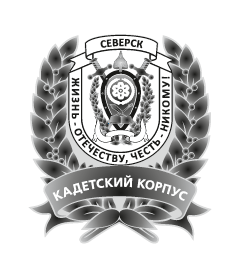 РАБОЧАЯ ПРОГРАММА ПЕДАГОГАБарской Розалии Ильясовны, учителя истории и обществознания, высшая категорияФ.И.О., категорияпо Обществознанию8 класс(1ч. в неделю, 34 часа в год)предмет, класс и т.п.Рассмотрено на заседании педагогического советапротокол № 1от «27» августа 2020г.2020--2021 учебный годПояснительная запискаНормативно правовые документы, на основе которых разработана данная программа:Федеральный закон от 29.12.12 N273-ФЗ (ред.13.07.2015) 2Об образовании в Российской Федерации»;приказ Министерства образования и науки Российской Федерации от 06.10.2009 №373 «Об утверждении и введении в действие федерального государственного образовательного стандарта начального общего образования;приказ Министерства образования и науки Российской федерации от 17.12.2010 № 1897 «Об утверждении федерального государственного образовательного стандарта основного общего образования»; приказ  Министерства образования и науки Российской Федерации от 22.09.2011 № 2357 «О внесении изменений в федеральный государственный образовательный стандарт начального общего образования, утвержденный приказом Министерства образования и науки Российской Федерации от 06.10.2009 г. № 373»; письмо Министерства образования и науки РФ от 28.10.2015 № 1786 «О рабочих программах учебных предметов»; стандарт  второго поколения. Примерные программы по учебным предметам. Обществознание 5-9 классы. М., «Просвещение», 2015 г.Общая характеристика учебного предметаУчебный предмет «Обществознание» - рекомендован для изучения в основной школе с 5 по 9 класс. Основой курса являются научные знания об обществе и человеке. Изучая общественную жизнь в её многогранности, курс объединяет комплекс следующих наук: философию, социологию, политологию, экономику, правоведение, социальную психологию, этику и культурологию. Специфичность учебного предмета в его интерактивности и комплексном изучение современных социальных явлений и факторов и их влияние на жизнь человека. Помимо знаний, важным содержательными компонентами курса являются: социальные навыки, умения, совокупность моральных норм и гуманистических ценностей; правовые нормы, лежащие в основе правомерного поведения. Не менее важным элементом содержания учебного предмета «Обществознание» является опыт познавательной деятельности, включающий работу с адаптированными источниками социальной информации; решение познавательных и практических задач, отражающих типичные социальные ситуации; учебную коммуникацию, опыт проектной деятельности в учебном процессе и социальной практике. Место и роль обществоведческого знания в образовании молодого поколения обусловлены его познавательными и мировоззренческими свойствами, вкладом в духовно-нравственное становление личности человека. Современное развитие, социальные и политические процессы, информационные контексты, глобализация всех сфер жизни, этнический и религиозный политеизм, социальная стратификация предъявляют новые требования к общественным наукам и к преподаванию в школе. Обществознание становится гуманистической базой для образования в целом. Знания по курсу должны стать основой для формирования целостного и ценностного отношения, собственной позиции к явлениям социальной жизни, поиску созидательных способов жизнедеятельности. Курс «Обществознание» даёт возможность обучающимся идентифицировать себя как личность, найти свой путь, раскрыть свой потенциал, понять свои социальные роли и собственное место в социуме и культурной среде. А также приобрести  опыт социального и культурного взаимодействия. Изучение обществознания на ступени основного общего образования направлено на достижение следующих целей:- развитию личности в период ранней юности, ее духовно-нравственной, политической и правовой культуры, экономического образа мышления, социального поведения, основанного на уважении закона и правопорядка, способности к самоопределению и самореализации; интереса к изучению социальных и гуманитарных дисциплин;- воспитанию общероссийской идентичности, гражданской ответственности, правового самосознания, толерантности, уважения к социальным нормам, приверженности к гуманистическим и демократическим ценностям, закрепленным в Конституции РФ;- освоению системы знаний об экономической и иных видах деятельности людей, об обществе, его сферах, правовом регулировании общественных отношений, необходимых для взаимодействия с социальной средой и выполнения социальных ролей человека и гражданина, для последующего изучения социально-экономических и гуманитарных дисциплин в учреждениях системы среднего и высшего профессионального образования и самообразования;- овладению умениями получать и критически осмысливать социальную информацию, анализировать, систематизировать полученные данные; осваивать способы познавательной, коммуникативной, практической деятельности, необходимой для участия в жизни гражданского общества и государства;- формированию опыта применения полученных знаний и умений для решения типичных задач в области социальных отношений; гражданской и общественной деятельности; межличностных отношений; отношений между людьми разных национальностей и вероисповеданий; в семейно-бытовой сфере, для соотнесения своих действий и действий других людей с нормами поведения, установленными законом; содействия правовыми способами и средствами защите правопорядка в обществе.Данная рабочая программа разработана на основе авторской программы Л.Н. Боголюбова Рабочие программы. Обществознание. Предметная линия учебников под редакцией Л.Н. Боголюбова, 5-9 классы, М., «Просвещение», 2015 г. и  ориентирована на использование учебника Обществознание. 8 класс: учеб. для общеобразоват. учреждений/ Л.Н. Боголюбов, Н.И. Городецкая, Л.Ф. Иванова и др./, под редакцией Л.Н. Боголюбова, Л.Ф. Ивановой. – Рос. Акад. наук, Рос. Акад. образования, изд-во «Просвещение». - 2-е изд. – М.: Просвещение, 2015. – 256 с.Базисный  учебный  план  для  образовательных  учреждений  Российской Федерации отводит  175  часов для обязательного изучения учебного предмета «Обществознание» на этапе основного общего образования, в том числе в  V,  VI,  VII,  VIII, IX классах по  34 часа из расчета 1 учебный час в неделю  (количество часов определяется годовым календарным планом-графиком ОУ).Планируемые результаты освоения учебного курсаВ процессе изучения курса у обучающихся должны сформироваться:-  знания и представления о нормах российского законодательства;- знания, достаточные для защиты прав, свобод и законных интересов личности;- коммуникативные способности; способность к творческому мышлению и деятельности в ситуациях с незаданным результатом.В результате изучения обществознания в 8 классе ученик должензнать/пониматьбиосоциальную сущность человека, основные этапы и факторы социализации личности, место и роль человека в системе общественных отношений;тенденции развития общества в целом как сложной динамической системы, а также важнейших социальных институтов;необходимость регулирования общественных отношений, сущность социальных норм, механизмы правового регулирования;особенности социально-гуманитарного познания;уметьхарактеризовать основные социальные объекты, выделяя их существенные признаки, закономерности развития;анализировать информацию о социальных объектах, выделяя их общие черты и различия, устанавливать соответствия между существенными чертами и признаками изученных социальных явлений и обществоведческими терминами и понятиями;объяснять причинно-следственные и функциональные связи изученных социальных объектов (включая взаимодействие человека и общества, важнейших социальных институтов общества и природной среды, общества и культуры, взаимосвязи подсистем и элементов общества);раскрывать на примерах изученные теоретические положения и понятия социально-экономических и гуманитарных наук;осуществлять поиск социальной информации, представленной в различных знаковых системах;извлекать из неадаптированных оригинальных текстов знания по заданным темам; систематизировать, анализировать и обобщать неупорядоченную социальную информацию, различать в ней факты и мнения, аргументы и выводы;оценивать действия субъектов социальной жизни, включая личности, группы, организации, с точки зрения социальных норм, экономической рациональности;формулировать на основе приобретенных обществоведческих знаний собственные суждения и аргументы по определенным проблемам;подготовить четное выступление, творческую работу по социальной проблематике;применять социально-экономические и гуманитарные знания в процессе решения познавательных задач по актуальным социальным проблемам;использовать приобретенные знания и умения в практической деятельности и повседневной жизни для:для успешного выполнения типичных социальных ролей; сознательного взаимодействия с различными социальными институтами;совершенствования собственной познавательной деятельности; критического восприятия информации, получаемой в межличностном общении и в массовой коммуникации; осуществления самостоятельного поиска, анализа и использования собранной социальной информации;решения практических жизненных проблем, возникающих в социальной деятельности;ориентировки в актуальных общественных событиях и процессах; определения личной и гражданской позиции; предвидения возможных последствий определенных социальных действий;оценки происходящих событий и поведения людей с точки зрения морали и права;реализации и защиты прав человека и гражданина, осознанного выполнения гражданских обязанностей;осуществления конструктивного взаимодействия людей с разными убеждениями, культурными ценностями, социальным положением.Результаты освоения курса «Обществознание»Личностные, метапредметные,  предметные результаты освоения учебного предмета, курсаЛичностными результатами, формируемыми при изучении содержания курса по обществознанию, являются:• мотивированность и направленность на активное и созидательное участие в будущем в общественной и государственной жизни;• заинтересованность не только в личном успехе, но и в развитии различных сторон жизни общества, в благополучии и процветании своей страны;• ценностные ориентиры, основанные на идеях патриотизма, любви и уважения к Отечеству; на отношении к человеку, его правам и свободам как высшей ценности; на стремлении к укреплению исторически сложившегося государственного единства; на признании равноправия народов, единства разнообразных культур; на убежденности в важности для общества семьи и семейных традиций; на осознании необходимости поддержания гражданского мира и согласия и своей ответственности за судьбу страны перед нынешними и грядущими поколениями.Метапредметные результаты  изучения обществознания  проявляются в:• умении сознательно организовывать свою познавательную деятельность (от постановки цели до получения и оценки результата);• умении объяснять явления и процессы социальной действительности с научных, социально-философских позиций; рассматривать их комплексно в контексте сложившихся реалий и возможных перспектив;• способности анализировать реальные социальные ситуации, выбирать адекватные способы деятельности и модели поведения в рамках реализуемых основных социальных ролей (производитель, потребитель и др.);• овладении различными видами публичных выступлений (высказывания, монолог, дискуссия) и следовании этическим нормам и правилам ведения диалога;• умении выполнять познавательные и практические задания, в том числе с использованием проектной деятельности на уроках и в доступной социальной практике, на:1) использование элементов причинно-следственного анализа;2) исследование несложных реальных связей и зависимостей;3) определение сущностных характеристик изучаемого объекта; выбор верных критериев для сравнения, сопоставления, оценки объектов;4) поиск и извлечение нужной информации по заданной теме в адаптированных источниках различного типа;5) перевод информации из одной знаковой системы в другую (из текста в таблицу, из аудиовизуального ряда в текст и др.), выбор знаковых систем адекватно познавательной и коммуникативной ситуации;6) объяснение изученных положений на конкретных примерах;7) оценку своих учебных достижений, поведения, черт своей личности с учетом мнения других людей, в том числе для корректировки собственного поведения в окружающей среде; выполнение в повседневной жизни этических и правовых норм, экологических требований;8) определение собственного отношения к явлениям современной жизни, формулирование своей точки зрения.Предметными результатами  являются в сфере:познавательной• относительно целостное представление об обществе и о человеке, о сферах и областях общественной жизни, механизмах и регуляторах деятельности людей;• знание ряда ключевых понятий базовых для школьного обществознания наук: социологии, экономической теории, политологии, культурологии, правоведения, этики, социальной психологии и философии; умение объяснять с их позиций явления социальной действительности;• знания, умения и ценностные установки, необходимые для сознательного выполнения старшими подростками основных социальных ролей в пределах своей дееспособности;• умения находить нужную социальную информацию в различных источниках; адекватно ее воспринимать, применяя основные обществоведческие термины и понятия; преобразовывать в соответствии с решаемой задачей (анализировать, обобщать, систематизировать, конкретизировать имеющиеся данные, соотносить их с собственными знаниями); давать оценку взглядам, подходам, событиям, процессам с позиций одобряемых в современном российском обществе социальных ценностей;ценностно-мотивационной• понимание побудительной роли мотивов в деятельности человека, места ценностей в мотивационной структуре личности, их значения в жизни человека и развитии общества;• знание основных нравственных и правовых понятий, норм и правил, понимание их роли как решающих регуляторов общественной жизни, умение применять эти нормы и правила к анализу и оценке реальных социальных ситуаций, установка на необходимость руководствоваться этими нормами и правилами в собственной повседневной жизни;• приверженность гуманистическим и демократическим ценностям, патриотизму и гражданственности;трудовой• знание особенностей труда как одного из основных видов деятельности человека; основных требований трудовой этики в современном обществе; правовых норм, регулирующих трудовую деятельность несовершеннолетних;• понимание значения трудовой деятельности для личности и для общества;эстетической• понимание специфики познания мира средствами искусства в соотнесении с другими способами познания;• понимание роли искусства в становлении личности и в жизни общества;коммуникативной• знание определяющих признаков коммуникативной деятельности в сравнении с другими видами деятельности;• знание новых возможностей для коммуникации в современном обществе, умение использовать современные средства связи и коммуникации для поиска и обработки необходимой социальной информации;• понимание языка массовой социально-политической коммуникации, позволяющее осознанно воспринимать соответствующую информацию; умение различать факты, аргументы, оценочные суждения;• понимание значения коммуникации в межличностном общении;• умение взаимодействовать в ходе выполнения групповой работы, вести диалог, участвовать в дискуссии, аргументировать собственную точку зрения;• знакомство с отдельными приемами и техниками преодоления конфликтов.Критерии оценкиДостижение личностных результатов оценивается на качественном уровне (без отметки). Сформированность метапредметных и предметных умений оценивается в баллах по результатам текущего, тематического и итогового контроля.Содержание учебного курса «Обществознание»Тема 1. Личность и общество (7 часов)Личность. Социализация индивида. Мировоззрение. Жизненные ценности и ориентиры.Общество как форма жизнедеятельности людей. Основные сферы общественной жизни, их взаимосвязь. Общественные отношения.Социальные изменения и их формы. Развитие общества. Человечество в ХХI веке, тенденции развития, основные вызовы и угрозы. Глобальные проблемы современности.Тема 2. Сфера духовной культуры (8 часов)Сфера духовной культуры и ее особенности. Культура личности и общества. Тенденции развития духовной культуры в современной России.Мораль. Основные ценности и нормы морали. Гуманизм. Патриотизм и гражданственность. Добро и зло — главные понятия этики. Критерии морального поведения.Долг и совесть. Объективные обязанности и моральная ответственность.Долг общественный и долг моральный. Совесть — внутренний самоконтроль человека.Моральный выбор. Свобода и ответственность. Моральные знания и практическое поведение. Критический анализ собственных помыслов и поступков.Значимость образования в условиях информационного общества. Основные элементы системы образования в Российской Федерации. Непрерывность образования. Самообразование.Наука, ее значение в жизни современного общества. Нравственные принципы труда ученого. Возрастание роли научных исследований в современном мире.Религия как одна из форм культуры. Религиозные организации и объединения, их роль в жизни современного общества. Свобода совести.Тема 3. Социальная сфера (5 часов)Социальная структура общества. Социальная мобильность. Большие и малые социальные группы. Формальные и неформальные группы. Социальный конфликт, пути его разрешения.Социальный статус и социальная роль. Многообразие социальных ролей личности. Половозрастные роли в современном обществе. Социальные роли подростка. Отношения между поколениями.Этнические группы. Межнациональные отношения. Отношение к историческому прошлому, традициям, обычаям народа. Взаимодействие людей в многонациональном и многоконфессиональном обществе.Отклоняющееся поведение. Опасность наркомании и алкоголизма для человека и общества. Социальная значимость здорового образа жизни.Тема 4. Экономика (12 часов)Потребности и ресурсы. Ограниченность ресурсов и экономический выбор. Свободные и экономические блага. Альтернативная стоимость (цена выбора).Основные вопросы экономики: что, как и для кого производить. Функции экономической системы. Модели экономических систем.Собственность. Право собственности. Формы собственности. Защита прав собственности.Рынок. Рыночный механизм регулирования экономики. Спрос и предложение. Рыночное равновесие.Производство. Товары и услуги. Факторы производства. Разделение труда и специализация.Предпринимательство. Цели фирмы, ее основные организационно-правовые формы. Малое предпринимательство и фермерское хозяйство.Роль государства в экономике. Экономические цели и функции государства. Государственный бюджет. Налоги, уплачиваемые гражданами.Распределение. Неравенство доходов. Перераспределение доходов. Экономические меры социальной поддержки населения.Потребление. Семейное потребление. Страховые услуги, предоставляемые гражданам. Экономические основы защиты прав потребителя.Реальные и номинальные доходы. Инфляция. Банковские услуги, предоставляемые гражданам. Формы сбережения граждан. Потребительский кредит.Безработица. Причины безработицы. Экономические и социальные последствия безработицы. Роль государства в обеспечении занятости.Обмен. Мировое хозяйство. Международная торговля. Обменные курсы валют. Внешнеторговая политика.Итоговое повторение (2 часа), Итоговая контрольная работа (1 час)Используемые виды и формы контроля:Виды контроля:  Вводный,  текущий, тематический, итоговый     Формы контроля: фронтальный, групповой, индивидуальный. Контроль осуществляется через тестовые задания, устный и письменный опрос, проектную деятельность.Материально-техническое и методическое обеспечение курса:Обществознание. 8 класс: рабочая тетрадь / О.А. Котова, Т.Е. Лискова – М.: Просвещение, 2015.Обществознание. 8 класс: Поурочные разработки / Л.Н.Боголюбов, Н.И.Городецкая, Л.Ф.Иванова и др. – М.: Просвещение, 2015.Интернет ресурсы: http://fcior.edu.ru/ - федеральный портал школьных цифровых образовательных ресурсов.http://www.school-collection.edu.ru/ - цифровые образовательные ресурсы для общеобразовательной школы.http://slon.ru/ - сайт содержит актуальную информацию об экономическом и социально-политическом развитии мира и России. http://www.alleng.ru/edu/social2.htm/— Образовательные ресурсы Интернета —обществознание.http://www.subscribe.ru/catalog/economics.education.eidos6social/—Обществознание в школе (дистанционное обучение).Календарно-тематическое планирование курс «Обществознание» 8 класс№Тема урокаКол-вочасовПланируемые результаты освоенияОсновные виды деятельностиОсновные виды деятельностиОсновные виды деятельностиПараграфДатаДатаДата№Тема урокаКол-вочасовПланируемые результаты освоенияОсновные виды деятельностиОсновные виды деятельностиОсновные виды деятельностиПараграфпланпланфактГлава I .Личность и общество  (7 часов)Глава I .Личность и общество  (7 часов)Глава I .Личность и общество  (7 часов)Глава I .Личность и общество  (7 часов)Глава I .Личность и общество  (7 часов)Глава I .Личность и общество  (7 часов)Глава I .Личность и общество  (7 часов)Глава I .Личность и общество  (7 часов)Глава I .Личность и общество  (7 часов)Глава I .Личность и общество  (7 часов)Глава I .Личность и общество  (7 часов)1ВведениеЧто делает человека человеком 1Предметныеумение определять понятия, создавать обобщения, устанавливать аналогии, классифицировать, самостоятельно выбирать основания и критерии для классификации, устанавливать причинно-следственные связи, строить логическое рассуждение, умозаключение (индуктивное, дедуктивное и по аналогии) и делать выводы;Метапредметные Называть науки, изучающие общество, их особенности, связи. Характеризовать   учебник,   ориентироваться в нем. Уметь работать в малых группах для решения учебных задач.Личностные Формирование ответственного отношения к учению, готовности и способности обучающихся к саморазвитию и самообразованию на основе мотивации к обучению и познаниюРабота с текстом учебника «Проверим себя»Вспомнить основные итоги прошлого года обучения.Знать понятия и термины: социальная среда, воспитание, человек, индивидуальность, личность, моральные нормы, духовные ценностиЗаписи в тетради§1Вопр. стр.12-13Записи в тетради§1Вопр. стр.12-13Записи в тетради§1Вопр. стр.12-132Человек, общество и природа.1ПредметныеРазличать понятия:  индивидуальность, индивид,   человек,   социальная   среда, личность, социализация. Знать, какое влияние на процесс становления личности оказывает природа, общество. Давать определение понятий: личность, индивид, мировоззрение, называть и сравнивать ценности личности и общественные ценности. Метапредметные Объяснить взаимосвязь природы, человека, общества, иллюстрировать конкретными примерами.Личностные Объяснять, как ценности влияют на поведение и выбор человека.Работа с текстом учебника «В классе и дома»Раскрывать смысл понятия «ноосфера».§2 Вопр.стр.18-19 Заполнение сравнительной таблицы§2 Вопр.стр.18-19 Заполнение сравнительной таблицы§2 Вопр.стр.18-19 Заполнение сравнительной таблицы3Общество как форма жизнедеятельности людей. Развитие общества.1ПредметныеОбъяснять понятия: общество, государство, страна, мировое сообщество. Называть сферы общественной жизни и давать краткую характеристику. Объяснять  взаимосвязь сфер общественной жизни на конкретных примерах. Называть ступени развития общества, исторические типы общества..МетапредметныеВыявить типологию общества в зависимости от конкретных примеров. Охарактеризовать основные типы общества, дать им оценку, сравнить их.Личностныеформирование нравственных чувств и нравственного поведения, осознанного и ответственного отношения к собственным поступкамРабота с текстом учебника «Проверим себя»Выделять существенные признаки общества.§3Вопр и задания стр.26-27§3Вопр и задания стр.26-27§3Вопр и задания стр.26-274Развитие  общества1ПредметныеДавать определения понятиям: общество, человек, реформы, стабильность, глобализация, информационная революция. Характеризовать изменчивость и с стабильность общества.   примерами.МетапредметныеУметь: составлять таблицы; выполнять проблемные задания; моделировать ситуации и анализировать их. Объяснять взаимосвязь человека, природы,  общества,  иллюстрировать  конкретными примерамиЛичностныеФормирование ответственного отношения к учению, готовности и способности обучающихся к саморазвитию и самообразованию . Работа с текстом учебника «В классе и дома»Раскрывать смысл понятия «общественный прогресс».§4Вопр. и задания стр.33-34§4Вопр. и задания стр.33-34§4Вопр. и задания стр.33-345Как стать личностью 1ПредметныеДавать определения понятиям личность. Характеризовать личность человека   МетапредметныеОбъяснять взаимосвязь человека, общества,  иллюстрировать  конкретными примерамиЛичностныеВоспитание российской гражданской идентичности: патриотизма, любви и уважения к Отечеству, чувства гордости за свою Родину, прошлое и настоящее многонационального народа России; осознание своей этнической принадлежности, знание истории, языка, культуры своего народа, своего края, основ культурного наследия народов России и человечества; усвоение гуманистических, демократических и традиционных ценностей многонационального российского общества; воспитание чувства ответственности Работа с текстом учебника «Проверим себя»Раскрывать на конкретных примерах смысл понятия «индивидуальность»§5Подготовка к тестированию по итогам главыСтр. 43-44§5Подготовка к тестированию по итогам главыСтр. 43-44§5Подготовка к тестированию по итогам главыСтр. 43-446Повторение 1Работа в тетрадиСистематизиро-вать и обобщить изученный материал  7  Контрольная работа1Работа над ошибкамиСистематизиро-вать и обобщить изученный материалГлава II . Сфера духовной культуры (8 часов)Глава II . Сфера духовной культуры (8 часов)Глава II . Сфера духовной культуры (8 часов)Глава II . Сфера духовной культуры (8 часов)Глава II . Сфера духовной культуры (8 часов)Глава II . Сфера духовной культуры (8 часов)Глава II . Сфера духовной культуры (8 часов)Глава II . Сфера духовной культуры (8 часов)Глава II . Сфера духовной культуры (8 часов)Глава II . Сфера духовной культуры (8 часов)Глава II . Сфера духовной культуры (8 часов)8Сфера духовной жизни1ПредметныеДавать определение понятия: культура. Характеризовать различные виды культур;называть основные функции культуры;МетапредметныеХарактеризовать духовную сферу жизни общества, духовные ценности личности и общества, процесс создания духовных ценностей, культуру личности и общества, их взаимосвязь. ЛичностныеФормирование целостного мировоззрения, соответствующего современному уровню развития науки и общественной практики, учитывающего социальное, культурное, языковое, духовное многообразие современного мира.Работа с текстом учебника «Проверим себя»Определять сущностные характеристики понятия «культура».§6 Вопросы и задания стр.53-54§6 Вопросы и задания стр.53-54§6 Вопросы и задания стр.53-549Мораль. Моральный выбор- это ответственность1ПредметныеДавать определение понятий: гуманизм, мораль, нравственность,  этика, добро, зло, патриотизм, гражданственность.Характеризовать основные принципы гуманизма; объяснять, в чём заключается главная функция моральных норм. МетапредметныеАнализировать собственные поступки с точки зрения морали.Объяснять значение моральных норм с точки зрения других наук. жизни людей; соотносить понятия «добро» и «зло».ЛичностныеОсвоение социальных норм, правил поведения, ролей и форм социальной жизни в группах и сообществах, включая взрослые и социальные сообщества. Работа с текстом учебника «В классе и дома»Объяснять роль морали в жизни общества.§7, 9Вопросы и задания стр 77-78§7, 9Вопросы и задания стр 77-78§7, 9Вопросы и задания стр 77-7810Долг и совесть1ПредметныеОбъяснять значение  долга и ответственности для человека и общества, характеризовать сущность понятия «долг», совесть. Объяснять отличия и сходства долга общественного и морального. МетапредметныеОбъяснять взаимосвязь свободы и ответственности, анализировать ситуации морального выбора, влияния морального выбора на поведение человека.ЛичностныеРазвитие морального сознания и компетентности в решении моральных проблем на основе личностного выбора, формирование нравственных чувств и нравственного поведения, осознанного и ответственного отношения к собственным поступкам.Работа с текстом учебника «Проверим себя»Осуществлять рефлексию своих нравственных ценностей§8 Вопросы и задания стр 70-71§8 Вопросы и задания стр 70-71§8 Вопросы и задания стр 70-7111Образование1ПредметныеОбъяснять понятия: образование, полное (среднее образование), профильное образование. Характеризовать элементы Российской системы образования, называть тенденции развития  современного образования; объяснять функции образования, личностную и социальную значимость образования, значение самообразования. МетапредметныеУметь: составлять таблицы; выполнять проблемные задания; моделировать ситуации и анализировать их.ЛичностныеРазвитие эстетического сознания через освоение художественного и научного наследия народов России и мира, творческой деятельности.Работа с текстом учебника «В классе и дома»§10 Вопросы и задания стр85-86§10 Вопросы и задания стр85-86§10 Вопросы и задания стр85-8612Наука в современном обществе1ПредметныеОбъяснять понятия  наука, этика науки.Анализировать информацию об окружающем мире с точки зрения различных научных подходов;называть особенности социально-гуманитарных наук и их роль в жизни человека;Объяснять, в чём выражается возрастание роли научных исследований в современном миреМетапредметныеУметь: составлять таблицы; выполнять проблемные задания; моделировать ситуации и анализировать их.ЛичностныеРазвитие эстетического сознания через освоение художественного и научного наследия народов России и мира, творческой деятельности.Работа с текстом учебника «Проверим себя»§11 Вопросы и задания стр93-94§11 Вопросы и задания стр93-94§11 Вопросы и задания стр93-9413Религия как одна из форм культуры1ПредметныеОбъяснять понятия: мировые религии, буддизм, христианство, ислам, свобода совести.Характеризовать религию как одну из форм культуры; особенности религиозного мировоззрения.Называть основные функции религии;раскрывать основные идеи мировых религий. Объяснять роль религии в жизни общества. Называть религиозные организации и объединения.МетапредметныеУметь: составлять таблицы; выполнять проблемные задания; моделировать ситуации и анализировать их.ЛичностныеРазвитие толерантности и уважения к культуре и религии других народов. Работа с текстом учебника «В классе и дома»§12Вопросы и задания стр 101-102§12Вопросы и задания стр 101-102§12Вопросы и задания стр 101-10214Повторение по теме «Духовная жизнь»1Предметныеумение создавать, применять и преобразовывать знаки и символы, модели и схемы для решения учебных и познавательных задач;Письменная работа в тетрадиСистематизировать наиболее часто задаваемые вопросы.Подготовка к итоговомутестированию стр. 102-103Подготовка к итоговомутестированию стр. 102-103Подготовка к итоговомутестированию стр. 102-10315Итоговый тест1Глава III.  Социальная сфера (5 часов)Глава III.  Социальная сфера (5 часов)Глава III.  Социальная сфера (5 часов)Глава III.  Социальная сфера (5 часов)Глава III.  Социальная сфера (5 часов)Глава III.  Социальная сфера (5 часов)Глава III.  Социальная сфера (5 часов)Глава III.  Социальная сфера (5 часов)Глава III.  Социальная сфера (5 часов)Глава III.  Социальная сфера (5 часов)Глава III.  Социальная сфера (5 часов)16Социальная структура общества1ПредметныеОбъяснять сущность социальной структуры. Разъяснять на конкретных примерах   социальную   структуру   общества. Классифицировать   конфликты.   Сравнивать пути решения социальных конфликтов. Давать определение понятий:  конфликт, субъекты конфликта, конфронтация, соперничество, конкуренция, компромисс, посредничество, переговоры, арбитраж, применение силы.Метапредметные Уметь  анализировать  социальный  образ, имидж личности. Объяснять поступки человека в соответствии с его социальной ролью.ЛичностныеОсвоение социальных норм, правил поведения, ролей и форм социальной жизни в группах и сообществах, включая взрослые и социальные сообщества. Работа с текстом учебника «В классе и дома». Работа с доп. Источниками СМИРабота с текстом учебника «В классе и дома». Работа с доп. Источниками СМИ§13 Вопросы и задания стр.113-114§13 Вопросы и задания стр.113-114§13 Вопросы и задания стр.113-11417Социальные статусы и ролиСоциальная сфера1ПредметныеХарактеризовать   социальную   дифференциацию. Характеризовать  социальный  статус и  социальные отношения. Характеризовать поведение человека с точки зрения социального статуса. Характеризовать социальные роли подростка. Выделять в тексте оценочные суждения о социальном статусе и о социальной дифференциации. Метапредметные Уметь анализировать положение человека в обществе с использованием социологических понятий.Личностные Освоение социальных норм, правил поведения, ролей и форм социальной жизни в группах и сообществах, включая взрослые и социальные сообщества. Работа с текстом учебника «Проверим себя»Работа с текстом учебника «Проверим себя»§14Вопросы и задания стр.121-122§14Вопросы и задания стр.121-122§14Вопросы и задания стр.121-12218Нации и межнациональные отношения1ПредметныеЗнать  термины:   нация,   этнос,   племя, народность. Давать определение понятий: межнациональные отношения, этноцентризм,   расовая   и   национальная нетерпимость.  Характеризовать межнациональное сотрудничество. МетапредметныеОбъяснять причины межнациональных конфликтов. Анализировать     конкретные     межнациональные конфликты.ЛичностныеФормирование осознанного, уважительного и доброжелательного отношения к другому человеку, его мнению, мировоззрению, культуре, языку, вере, гражданской позиции, истории, культуре, религии, традициям, языкам, ценностям народов России и народов мира; готовности и способности вести диалог с другими людьми и достигать в нём взаимопонимания.Работа с текстом учебника «В классе и дома»Знать и правильно использовать в предлагаемом контексте понятия «этнос», «нация», «национальность».Работа с текстом учебника «В классе и дома»Знать и правильно использовать в предлагаемом контексте понятия «этнос», «нация», «национальность».§15Вопросы и задания стр129-130§15Вопросы и задания стр129-130§15Вопросы и задания стр129-13019Отклоняющееся поведение1ПредметныеХарактеризовать социальные нормы  и отклоняющееся поведение.Метапредметные Анализировать отклоняющееся поведение с точки зрения его опасности для общества, человекаЛичностные Осознавать угрозу для общества со стороны алкоголизма, наркомании, преступности.Работа с текстом учебника «В классе и дома»Работа с текстом учебника «В классе и дома»Подготовка к итоговому тестированию стр.139-142Подготовка к итоговому тестированию стр.139-142Подготовка к итоговому тестированию стр.139-14220Повторение1ПредметныеЗнать: основные  теоретические   положения раздела; основные понятия.
Систематизировать наиболее часто задаваемые вопросы. Устанавливать причины актуальности тех или иных вопросов для школьниковСистематизировать наиболее часто задаваемые вопросы. Устанавливать причины актуальности тех или иных вопросов для школьниковГлава IV Экономика (12 часов)Глава IV Экономика (12 часов)Глава IV Экономика (12 часов)Глава IV Экономика (12 часов)Глава IV Экономика (12 часов)Глава IV Экономика (12 часов)Глава IV Экономика (12 часов)Глава IV Экономика (12 часов)Глава IV Экономика (12 часов)Глава IV Экономика (12 часов)Глава IV Экономика (12 часов)21Экономика и ее роль в жизни общества1ПредметныеХарактеризовать экономику, ее структуру, роль в жизни общества. Понимать   сущность   информационных, человеческих ресурсов экономики и других факторов производства. Понятия: экономические  отношения,  экономика,  потребности,  ресурсы,  наемный труд,    промышленность, экономический выбор, альтернативная стоимость. Уметь объяснять, в чем проявляется ограниченность ресурсов и их роль в развитии общества. МетапредметныеРешать творческие задания по проблемам ориентации человека в    экономической    жизни.    ЛичностныеВоспитание экономически грамотной личности..Работа с текстом учебника «Проверим себя»Раскрывать роль экономики в жизни общества.Работа с текстом учебника «Проверим себя»Раскрывать роль экономики в жизни общества.§17§19Вопросы и задания стр§17§19Вопросы и задания стр§17§19Вопросы и задания стр22Главные вопросы экономики Собственность 1ПредметныеЗнать понятия: производство, экономическая эффективность, потребитель, экономическая система. Различать основные характеристики экономических систем, называть функции экономической системы.Знать понятия: имущественные отношения, собственность, право собственности. Перечислять формы собственности. Называть способы защиты прав собственности, законы и  органы власти, которые решают вопросы защиты права собственности.МетапредметныеУмение осознанно использовать речевые средства в соответствии с задачей коммуникации для выражения своих чувств, мыслей и потребностей; планирования и регуляции своей деятельности; владение устной и письменной ЛичностныеВоспитание экономически грамотной личности. Работа с текстом учебника «В классе и дома»Объяснять смысл понятия «собственность».Работа с текстом учебника «В классе и дома»Объяснять смысл понятия «собственность».§18§19 Вопросы и задания стр.166-167§18§19 Вопросы и задания стр.166-167§18§19 Вопросы и задания стр.166-16723Рыночная экономика1ПредметныеДавать определение  понятиям: обмен, рынок, цена, конкуренция, монополия, олигополия.  Характеризовать понятия рынок, рыночную экономика, спрос, предложение, конкуренция, рыночное равновесие.  Объяснять условия функционирования рыночной экономики. Называть   основные   функции цены..МетапредметныеИспользуя СМИ, сравнивать понятия: монополия, олигополия. Объяснять процесс увеличения или снижения цены на товарЛичностныеВоспитание экономически грамотной личности.Работа с текстом учебника «В классе и дома»Характеризовать рыночное хозяйство как один из способов организации экономической жизни.Работа с текстом учебника «В классе и дома»Характеризовать рыночное хозяйство как один из способов организации экономической жизни. §20Вопросы и задания стр.174-175 §20Вопросы и задания стр.174-175 §20Вопросы и задания стр.174-17524Производство- основа экономики1ПредметныеНазывать понятия: производство, производительность, услуга, товар, разделение труда, специализация. Объяснять, какие факторы влияют на производство. Объяснять значение специализации производства для развития общества..МетапредметныеРешать творческие задания по проблемам ориентации человека в    экономической    жизниЛичностныеВоспитание экономически грамотной личности.Работа с текстом учебника «В классе и дома»Объяснять решающую роль производства как источника экономических благ.Работа с текстом учебника «В классе и дома»Объяснять решающую роль производства как источника экономических благ.§21Вопросы и задания стр183-184§21Вопросы и задания стр183-184§21Вопросы и задания стр183-18425Предпринимательская деятельность1ПредметныеПриводить     примеры     предпринимательской деятельности, разъяснять ее сущность. Уметь анализировать тип предпринимателя. Знать определение модели поведения предпринимателей     в    экономической сфере. Давать   определение   понятиям:   прибыль,     предприниматель,     менеджер, риск, бизнесмен, издержки, выручка. МетапредметныеВысказывать суждения о роли малого бизнеса в развитии общества, о рисках малого бизнеса и средствах защиты производства в условиях экономических кризисов.ЛичностныеВоспитание экономически грамотной личности.Работа с текстом учебника «В классе и дома»Описывать социально-экономическую роль и функции предпринимательства.Работа с текстом учебника «В классе и дома»Описывать социально-экономическую роль и функции предпринимательства.§22 Вопросы и задания стр 192-193§22 Вопросы и задания стр 192-193§22 Вопросы и задания стр 192-19326Роль государства в экономике1ПредметныеПонятия: государственный бюджет, налогообложение, внешний долг,     прямой   налог,   косвенный налог, акциз. Называть способы воздействия государства на экономику. Сравнивать государственное    и    рыночное    регулирование экономики. Уметь   ориентироваться   в системе   налогообложения,   анализировать   информацию СМИ о мероприятиях правительства по распоряжению деньгами.МетапредметныеУметь: составлять таблицы; выполнять проблемные задания; моделировать ситуации и анализировать их.ЛичностныеВоспитание экономически грамотной личности.Работа с текстом учебника «В классе и дома»Раскрывать смысл понятия «государственный бюджет.Работа с текстом учебника «В классе и дома»Раскрывать смысл понятия «государственный бюджет.§23Вопросы и задания стр200-201§23Вопросы и задания стр200-201§23Вопросы и задания стр200-20127Распределение доходов1ПредметныеОбъяснять   сущность   бюджета.   Уметь составлять личный или семейный бюджет.  Объяснять причины неравенства доходов, называть меры социальной поддержки различных слоев населения. Давать определение понятий:   бюджет,   стабилизированный бюджет, положительное сальдо, отрицательное сальдо, государственный долг, социальные программы.МетапредметныеРаботать с материалами СМИ, таблицами, графиками.ЛичностныеВоспитание экономически грамотной личностиРабота с текстом учебника «В классе и дома»Работа с текстом учебника «В классе и дома»§24Вопросы и задания стр207-208§24Вопросы и задания стр207-208§24Вопросы и задания стр207-20828Потребление1ПредметныеОбъяснять понятия: потребление, семейное потребление, страховые услуги. Знать экономические основы прав потребителей, виды и значение страхования. Объяснять факторы влияния на объем и структуру потребительских расходов. МетапредметныеРаботать с материалами СМИЛичностныеВоспитание экономически грамотной личности.Работа с текстом учебника «В классе и дома»Работа с текстом учебника «В классе и дома»§25Вопросы и задания стр214-215§25Вопросы и задания стр214-215§25Вопросы и задания стр214-21529Инфляция и семейная экономика1ПредметныеОбъяснять понятия: инфляция, номинальный доход, реальный доход, сбережения, процент. Объяснять влияние инфляции на экономику, особенности формирования семейного бюджета в условиях инфляции. Называть банковские услуги, предоставляемые гражданам, основы кредитования граждан.МетапредметныеРаботать с материалами СМИ работать со статистическими материаламиЛичностныеВоспитание экономически грамотной личностиРабота с текстом учебника «В классе и дома»Работа с текстом учебника «В классе и дома»§26Вопросы и задания стр223§26Вопросы и задания стр223§26Вопросы и задания стр22330Безработица, ее причины и последствия1ПредметныеЗнать понятия: безработица, занятость, объяснять экономические и социальные причины и последствия безработицы, называть меры государства для решения проблемы безработицы и обеспечении занятости населения. Метапредметные Анализировать материалы СМИ, работать со статистическими материалами.ЛичностныеВоспитание экономически грамотной личностиРабота с текстом учебника «В классе и дома»Работа с текстом учебника «В классе и дома»§27Вопросы и задания стр232-233§27Вопросы и задания стр232-233§27Вопросы и задания стр232-23331Мировое хозяйство и международная торговля1ПредметныеОбъяснять понятия: обмен, торговля, деньги, мировые деньги, валюта, всероссийский рынок, мировое хозяйство, внешняя торговля, протекционизм. Объяснять влияние внешней торговли на развитие экономики страны, проявление глобализации в современных условиях,Метапредметные Решать экономические задачи, анализировать материалы СМИ по теме урока. ЛичностныеВоспитание экономически грамотной личностиРабота с текстом учебника «В классе и дома» Раскрывать смысл понятия «обменный валютный курс»Работа с текстом учебника «В классе и дома» Раскрывать смысл понятия «обменный валютный курс»§28Вопросы и задания стр.239-240§28Вопросы и задания стр.239-240§28Вопросы и задания стр.239-24032Повторение 1Стр 241-246Стр 241-246Стр 241-24633Итоговое повторение134Контрольная работа1Систематизировать и обобщить изученный материалСистематизировать и обобщить изученный материал